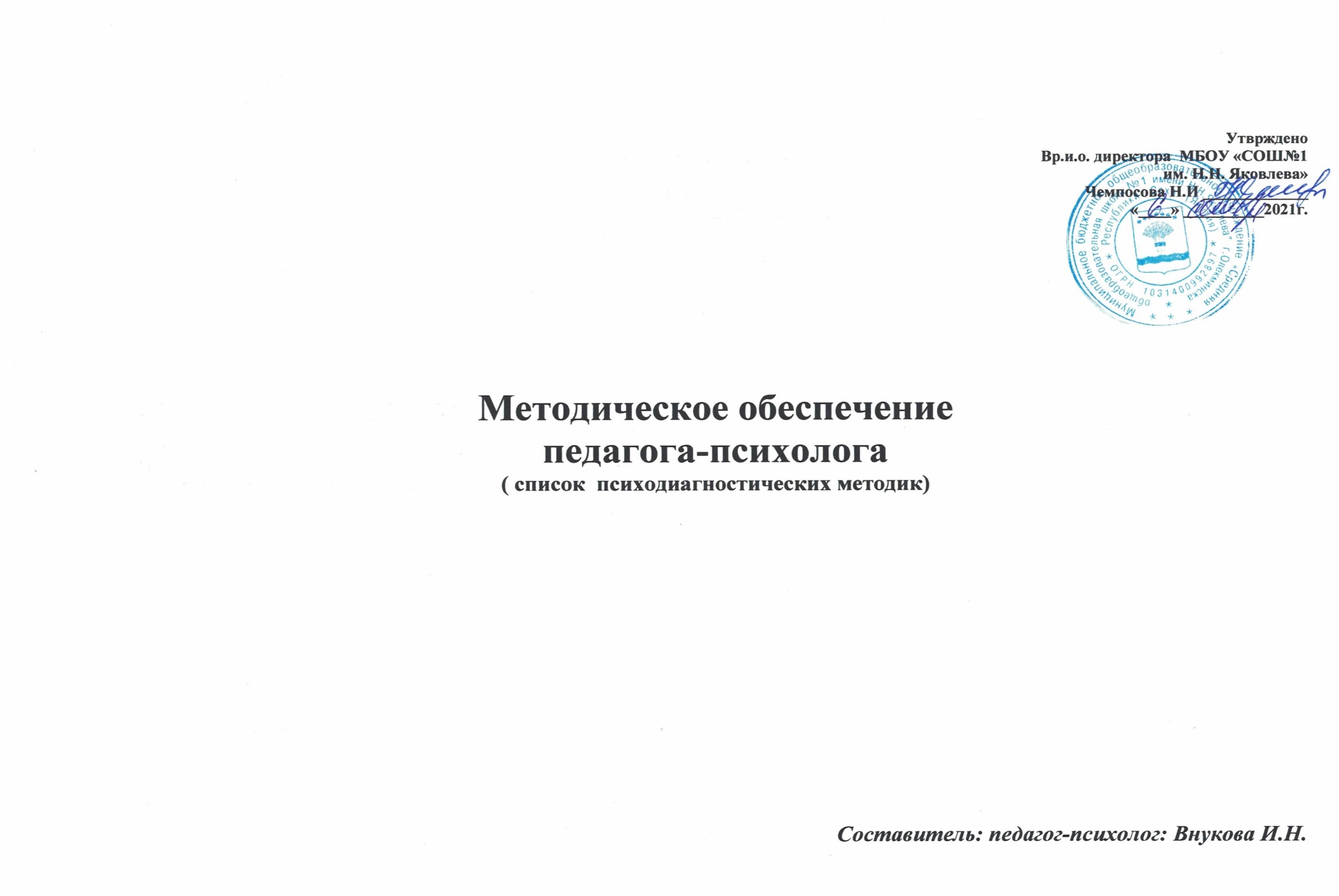 Список используемых  психодиагностических методик  педагога-психолога   МБОУ « СОШ №1  им.Н.Н.Яковлева»Педагог-психолог:    Внукова И.Н.№Название методики (теста). Автор(ы) методикиГод издания  Издательство (литературный источник)1.Модифицированный вариант анкеты школьной мотивации  (Г. Лускановой)         Т.А. Ратанова, Н.Ф. Шляхта«Психодиагностические методы изучения личности»2. Анкета « Изучение социально – психологической адаптации ребенка к школе (для учителя, родителей)Т.А. Ратанова, Н.Ф. Шляхта«Психодиагностические методы изучения личности»3.Программа компьютерной обработки  тестирования.Многофакторный опросник Кеттелла 2006гНаучно – производственная фирма «АМАЛТЕЯ» .Санкт – Петербург4.Программа компьютерной обработки  и тестирования Тест Э. Ландольта (внимание)2006гНаучно – производственная фирма «АМАЛТЕЯ» Санкт – Петербург5.Программа компьютерной обработки   и тестирования « Диагностика готовности к школьному обучению и адаптация первоклассника»5.1 Диагностика уровня познавательных процессов (направленных на диагностику уровня развития памяти, мышления, восприятия, произвольного внимания, речи).5.2 Тесты для определения эмоционального состояния детей в связи с обучением в школе, отношения к процессу обучения  и  новым объектам общения, способности понимать и выполнять произвольные задания по определённым правилам: - Тест детской тревожности- Цветовой тест отношений (А.М. Эткинд) - Методика экспресс – диагностики социально – педагогической запущенности детей (Р.И. Овчарова)- Графический диктант (Л. А. Вегнер)2007гНаучно – производственная фирма «АМАЛТЕЯ».  Санкт – Петербург 6. Программа компьютерной обработки   и тестирования « Диагностика готовности ко второй ступени обучения и адаптация младших подростков».  6.1 Уровень развития психических процессов и умения работать в команде: - Оценка уровня развития внимания по таблицам Шульте - Оценка объёма кратковременной памяти (запоминания цифр)-0ценка интеллектуального развития по таблицам Равена.- Диагностика предрасположенности личности к конфликтному поведению К. Томоса (в адаптации Н.В. Гришиной)6.2 Диагностика эмоционального состояния и адаптационных ресурсов подростка в школе:- Методика САН ( самочувствие, активность, настроение)- Тест школьной тревожности Филипса-Оценка отношения ребёнка с классом - Тест « Субъективное время» - класическая психофизиологическая проба на работоспособность - Анкета на оценку эмоционального отношения к школьным предметам и педагогам (Т. Ю. Федотова, М. И. Шихалеева) 2007гНаучно – производственная фирма «АМАЛТЕЯ». Санкт – Петербург 7.Программа компьютерной обработки блока  и психологических тестов « Невербальные тесты интеллекта» 7.1. Прогрессивные матрицы Равена- полный вариант (60 таблиц)- детский цветной тест (36 таблиц)7.2 культурно – свободный тест на интеллект Кэттела2007гНаучно – производственная фирма «АМАЛТЕЯ». Санкт – Петербург 8. Методика экспресс – диагностики характерологических особенностей личности    2008 г.  Серия « Стандарты второго поколения» под редакцией А.Г. Асмолова Москва  «просвещение » 9. Опросник Гудмана  Сильные и стороны и трудности (ССТ)2014г Семёнова Н.Б., Раменская Т.П., Долгушина. Е.Е., Мартынова Т.Ф. –РЦ Красноярск  (ПМСС  РС(Я)) .10.Программа компьютерной обработки блока психологических тестов «Профорентационная система» (Профи –II).1 Изучение мотивации обучения в ВУЗе2. Исследование познавательных интересов в связи с задачами профориентации «Карта интересов»3. диагностика работоспособности по психомоторным показателям «Темппинг – тест»4. Тест « Конструктивный рисунок человека из геометрических фигур»5. « Измерение мотивации достижения» ( А. Мехрабиан)6. Методика диагностики межличностных отношений Т. Лири7.  Профессиональная мотивация учащегося» (Головей)8.Дифференциально –диагностический опросник» (ДДО)9. Исследование самооценки по методике  Дембо - Рубенштейн2007гНаучно – производственная фирма «АМАЛТЕЯ» Санкт – Петербург11.Программа компьютерной обработки блока психологических тестов» Профорентационная система» (Профи –III)..1.Типология личности по Дж. Холлланду с использованием « опросника профессиональных предпочтений»2. Типология мотивации О. Елисеева « конструктивность мотивации»;3. стремление к успеху / избеганию неудач – методика Эллерса;4. Определение готовности к риску – методика  Шуберта ( представлена в сочетании с предыдушей методикой).5. Определение уровня общего интеллектуального развития в целях профотбора – тест Вендерлика (КОТ).6. сфера профессиональных предпочтений – методика Йоваши (модификация Хабаровского краевого центра).7. Психологический портрет личности – методика Кейрси( Авторы модификации Б.В. Овчинников, К. В. Павлова, И. М. Владимирова, Л.И. Катаева).8. Определение направленности личности – ориентационый опросник Басса( авторы модификации В. Смекал и М. Кучера).9. Оценка коммуникативных и организаторских склонностей (КОС) ( автор Б. А. Федоришин).2007гНаучно – производственная фирма «АМАЛТЕЯ» Санкт – Петербург12.Программа компьютерной обработки блока психологических тестов «Диагностика личностных отклонений подросткового возраста».1.Методика диагностики показателей  и форм агрессии разработан А. Басса и А. Дарки  (в адаптации А.К. Осницкого). 2. Опросник для идентификации акцентуаций характера у подростков ( по А. Е. Личко).3. Тест отсчитывания минуты – классическая психофизиологическая проба.4. Методика диагностики предрасположенности личности к конфликтному поведению – методика К. Томоса в адаптации Гришиной Н.В.  )5. Метод исследования уровня субъективного контроля (УСК) – адаптация методики Д. Роттера в авторстве Бажина Е.Ф., Голынкиной С.А., Эткинда А. М.2007Научно – производственная фирма «АМАЛТЕЯ» Санкт – Петербург13. Методика диагностики мотивации учения и эмоционального отношения к учению в средних и старших классах школы. Газета «Школьный психолог», № 2005 г.14.  Социометрическая методика Р.С. Немов Психология: Учеб. Для студентов высш. Пед. Учеб. Заведении в 3 кн.: Кн.3.Экспериментальная педагогическая психологическая психология и психодиагностика. – М.: Просвещение: ВЛАДЛС, 1995 г.15.Диагностика в рамках сопровождения внедрения  ФГОС  (рекомендованная МО)1.Методика   КТО Я?  (модификация  Куна)2.Рефлексивная самооценка учебной деятельности3.Шкала выраженности учебно –познавательного интереса4.Опросник мотивации5.Методика выявления характера атрибуции успеха/ неуспеха (Рефлексивная оценка – каузальная атрибуция неуспеха)6.Анкета  «Оцени поступок» ( дифференциация конвенциональных и моральных норм, по Э. Туриэлю в модификации Е. А. Кургановой, 2004г)7. Изучение уровня адаптации выпускников начальной школы 2008г Серия « Стандарты второго поколения» под редакцией А.Г. Асмолова Москва  «просвещение » 16.Месячник психического здоровья обучающихся1.Диагностика психических состояний и свойств личности  Г. Айзенк2. Опросник  депрессивных состояний по Зунге3. « Несуществующее животное».4. « Рисунок семьи»2000г,2008гЭнциклопедия психологических тестов. – М.: ТЕРРА- Книжный клуб, 2000Справочник психолога начальной школы Ростов -На –Дону «Феникс»(Серия «справочники»)17. Опросник для родителей (разработан по материалам работы кафедры возрастной психологии, факультета психологии МГУ им. М.В. Ломоносова)2008г Справочник психолога начальной школы Ростов -На –Дону «Феникс»(Серия «справочники»)18Психологический мониторинг уровня развития УУД  (5 -6 класс):- Анкеты по самоопределению обучающихся .- Тест « Вербальная диагностика самооценки личности»- Методика диагностики мотивации учения и эмоционального отношения к учению - методика выявления уровня нравственно – этической ориентации.- Методика « Выкладывание узора из кубиков»( К. Косса)- Методика « исследование волевой саморегуляции» ( А. В. Зверькова, Е.В. Эйдман)- Методика « Числовые ряды»  (ГИТ) -5-6 субтест.2015гПсихологический мониторинг уровня развития УУД у обучающихся 5-9 классВолгоград ., Издательство учитель19  Социально психологическое тестирование (СПТ)2018гСоциально психологическое тестирование обучающихся образовательных организаций РС(Я), направленного на ранее выявление немедицинского потребления наркотических средств и психоторопных веществ ГБУ ДО РС(Я)ЦПМСС (сост Р.Н. Андреева, С.П. Неустроева, Е.А.Колосова, М.И Егасова; оттред. Р.Н.Андреев; под рук к.К. Чичингинарова)